Договір про благодійну діяльність №____ 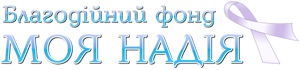 «__»   ________202_ року                                                                                                     м.КиївБЛАГОДІЙНИЙ ФОНД "МОЯ НАДІЯ" в особі Москальової Ніни Сергіївни, що іменується надалі "Благодійник», з одного боку, та ___________________________________________________________, що іменується надалі "Одержувач", в особі  ______________________________________________ , з іншого боку (разом «Сторони»), уклали цей договір про наступне:1.         Предмет договору1.1.      Предметом договору є публічний збір благодійних пожертв, спрямований,в інтересах Одержавача, що потребує лікування, сприянню у наданні якісної психологічної, соціальної та матеріальної допомоги, сприянню консолідації зусиль громадськості на створення сприятливих умов для лікування та реабілітації. Сторони підтверджують,  що предметом цього Договору не є пряме чи опосередковане отримання прибутку жодною із Сторін.  1.2.      Благодійна допомога може бути надана у грошовій формі на розрахунковий рахунок Одержувача, а також у натуральній формі, із зазначенням цільового характеру та мети такої допомоги.1.3.      Грошові кошти вважаються переданими з моменту зарахування їх на розрахунковий рахунок Одержувача згідно банківських реквізитів, зазначених  у цьому  договорі. Благодійна допомога, надана Одержувачу, використовується Одержувачем виключно в цілях зазначених в заявці. У разі використання благодійної допомоги не за призначенням, Одержувач несе відповідальність, передбачену діючим законодавством України (ЦКУ, ГКУ, ЗУ «Про благодійну діяльність та благодійні організації»).                                                                  2.  Права та обов’язки сторін2.1.Благодійник зобов’язується здійснювати публічний збір благодійних пожертв на користь Одержувача   в натуральній або грошовій формі.2.2  Благодійник  має право:2.2.1 надавати благодійну допомогу Одержувачу в межах наявних фінансових коштів для:- надання благодійної допомоги Одержувачу, на цілі, визначені в п. 1.1.;2.2.2.   здійснювати контроль за цільовим використанням благодійної допомоги; 2.2.3. організувати збір коштів (в т.ч. публічний) для надання благодійної допомоги Одержувачу шляхом розміщення інформації про нього в засобах масової інформації,  соціальних мережах, а також інших інформаційних ресурсах . 2.3. Одержувач зобов’язується:2.3.1. надати повну та достовірну інформацію відносно необхідної суми (сума може бути зміненна в випадку підвищення цін на медпрепарати/послуги або ж в зв'язку з продовженним лікуванням й новими витратами);2.3.2. прийняти благодійну допомогу з оформленням усіх необхідних документів;2.3.3 оновлювати інформацію про актуальну суму збору коштів;2.3.4. використовувати благодійну допомогу  за призначенням, надавати за потреби документацію та докази про витрачання виділених грошових коштів;2.3.5. не використовувати перераховані  кошти в особистих цілях, що не стосуються мети зазначенної в заявці;2.4.6. Після використання матеріальної допомоги впродовж 2-х місяців надати звіт про їх цільове використання з наданням копій первинних розрахункових документів,.2.5. При залишку або невикористанні наданих коштів зобов’язан  передати їх іншим хворим дітям, які потребують допомоги та знаходяться під опікою фонду.2.4. Одержувач має право:2.4.1. відмовитися від отримання благодійної допомоги.3. Строк дії договору3.1. Договір набуває чинності з моменту його підписання і діє до повного виконання Сторонами зобов'язань..3.2. Розірвання Договору можливе за угодою Сторін або за ініціативою будь - якої із Сторін,  у разі порушення іншою Стороною своїх договірних зобов'язань. Сторона, за ініціативою  якої здійснюється розірвання Договору,  повідомляє письмово іншу Сторону про свій намір. Договір вважається розірваним через 10 днів після отримання такого повідомлення та укладення додаткової угоди до договору про розірвання.3.3. Закінчення строку цього Договору не звільняє Сторони від відповідальності за його порушення, яке мало місце під час дії цього Договору.4.  Відповідальність сторін 4.1. За невиконання або неналежне виконання зобов'язань Одержувач несе відповідальність відповідно до законодавства України і цього договору (ЦКУ, ГКУ, ЗУ «Про благодійну діяльність та благодійні організації»).4.2. У випадку ненадання зазначених документів в п.2.4.4. впродовж 2-х місячного термін буде передано інформацію про виплачену допомогу в податкові органи.4.3. У випадках, не передбачених Договором, Сторони керуються чинним законодавством України у сфері регулювання договірних зобов’язань.4.4. Всі спори та суперечки, які виникають між Сторонами у зв’язку із цим Договором (його тлумаченням, виконанням, призупиненням т.д.), Сторони будуть прагнути вирішити шляхом переговорів 4.5. Якщо Сторони не можуть дійти до згоди, то спір або суперечка, які виникають за Договором або у зв’язку з ним підлягають розгляду в суді відповідно до підсудності, встановленої законом.                                                           5.  Заключні положення5.1. Цей Договір складений при повному розумінні Сторонами його умов та термінології українською мовою у двох автентичних примірниках, які мають однакову юридичну силу, – по одному для кожної із Сторін. 5.2. Сторони можуть вносити зміни та доповнення в Договір шляхом затвердження Додаткової угоди.5.3. При укладанні, оформленні, передачі та виконанні цього договору Сторони допускають використання факсимільного зв'язку, електронної пошти; документи, передані з використанням такого зв'язку, будуть мати юридичну силу до обміну оригіналами цих документів.5.4. Підписанням цього Договору Сторони надають одна одній згоду на обробку персональних даних фізичних осіб, про яких йдеться в тексті цього Договору, виключно для виконання умов цього Договору з метою забезпечення цивільно-правових відносин. Сторони зобов’язуються здійснювати захист персональних даних, якими вони обмінялись, зазначених в тексті цього Договору та супровідних документах і через підписання цього Договору, підтверджують факт повідомлення одна одної та фізичних осіб про їх права згідно Закону України «Про захист персональних даних».6. Місцезнаходження і реквізити сторінБЛАГОДІЙНИКОТРИМУВАЧ ДОПОМОГИБлагодійний фонд «МОЯ НАДІЯ»Юридична/поштова адреса: 02232,   м.Київ, вул.Милославська, буд.5-а, кв.39 Email-адреса: help@nadiya.orgТелефон: (067) 388-12-18Р/р 443052990000026004016215833в АТ КБ «Приватбанк»МФО 305299Код ЄДРПОУ 38637918Неприбуткова організація згідно з рішенням №2424/10/26-52-15-02-38637918   від 10.12.2013    року ДПІ у Деснянському районі ГУ Міндоходів в м.Києві.директор _______________ Ніна МОСКАЛЬОВАМ.П.Юридична/поштова адреса: ТелР/р в  МФО ІПН 325124925169паспорт________________________ 